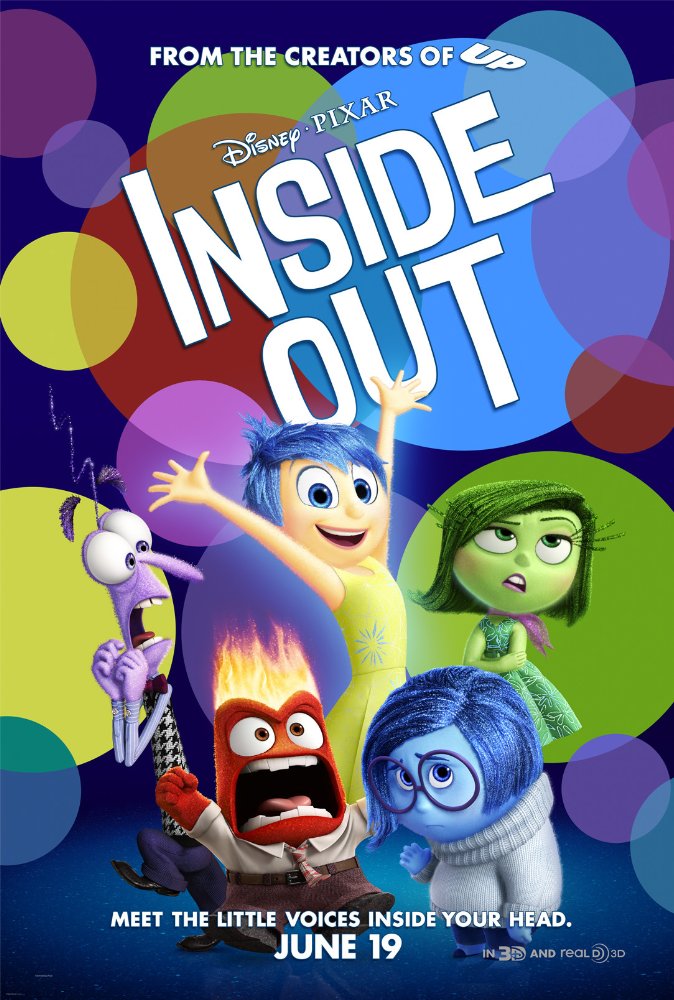 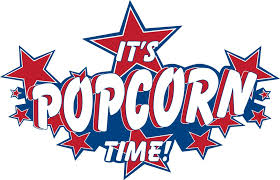 Inside Out (U)Friday 20th May 2016     after school until 5.30Tickets are £5 inc. popcorn, soft drink, hotdog & crisps.Please book in advance by returning the form below and payment to the office or you can book online at www.woodboroughpta.co.uk  Please note that we cannot accept bookings on the day.Woodborough School Popcorn Club - Friday 20 May 2016Name of child/children:School class: Number of tickets @ £5 each: Total enclosed: £Vegetarian or other dietary requirements: Can you help at Popcorn Club this time? 	 YES/NOIf yes, please give your email/phone number: Please make cheques payable to Woodborough School PTAAll proceeds go to Woodborough School PTA funds.